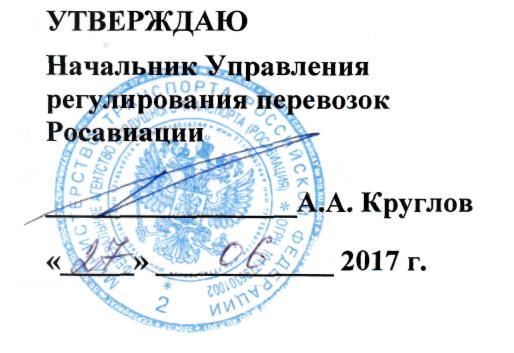 Программа дополнительного профессионального образования «Профессиональная подготовка членов экипажа (кроме членов летного экипажа) по курсу «Перевозка опасных грузов воздушным транспортом» (11 категория ИКАО)»г. Ростов-на-Дону2017 г.УЧЕБНЫЙ  ПЛАН «Профессиональная подготовка членов экипажа (кроме членов летного экипажа) по курсу «Перевозка опасных грузов воздушным транспортом» (11 категория ИКАО)»(наименование программы)СодержаниеУсловияПродолжительность обучения24 академических часа (4 учебных дня)Форма обученияОчная (с отрывом от работы)Режим занятий6 учебных дней в неделюПродолжительность учебного дня6 – 8 академических часовПродолжительность учебного часа45 минутФорма контроляЭкзамен№ п.п.Наименование разделов и темВсего, часВ том числе:В том числе:Форма контроля№ п.п.Всего, часЛекцииПрактичес-кие занятияФорма контроля1Общие требования к перевозке опасных грузов и особенности воздушной перевозки. Ограничения при перевозке опасных грузов на воздушных судах22-2Нормативно-правовое обеспечение перевозок опасных грузов по воздуху, требования к грузоотправителям опасного груза22-3Содержание и компоновка «Технических инструкций по безопасной перевозке опасных грузов по воздуху»22-4Классификация опасных грузов, перечень опасных грузов и освобождения, касающиеся ограниченных количеств2115Обеспечение авиационной безопасности опасных грузов22-6Знаки опасности и маркировка44-7Распознавание необъявленных опасных грузов22-8Правила хранения и погрузки22-9Перевозка опасных грузов пассажирами или членами экипажа21110Действия в аварийной обстановке22-Итоговый контроль (экзамен)2ЭкзаменИтого242022